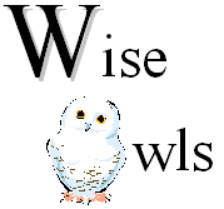 NEWSLETTER                                  20th MARCH 2023The newsletter will now be available to parents each week via our WIX APP. It is also available on tapestry under the tab that says documents.For the last two weeks we will be making easter crafts, there will be no letter of the week till our return in AprilThe newsletter will now be available to parents each week via our WIX APP. It is also available on tapestry under the tab that says documents.For the last two weeks we will be making easter crafts, there will be no letter of the week till our return in April              New staffWe will be welcoming a new member of staff Lizzie , parents will be notified if she is to be their childs new keyworker.           Term datesWe will break up from spring term on March 31st and return on April 17th.Also a reminder that new charges/fees will apply from our return .     SessionsIf anyone wishes to add or change sessions or is leaving in the summer term please could you let us know asap.Also just to let you know that Wednesday am is now full.           Declaration formsIf you are to be funded nexty term either 15/30 hours then can you ensure that you have filled out a parents declaration form as funding cannot start till this has been given in .